                                                    РАСПОРЯЖЕНИЕ29 октября  2019 года                                                                   №23Об информационном наполнении администрацией сельского поселения  Азяковский  сельсовет муниципального района Бураевский район Республики Башкортостан единого портала бюджетной системы Российской ФедерацииВ целях реализации приказа Министерства финансов Российской Федерации от 28 декабря 2016 года № 243н «О составе и порядке размещения и предоставления информации на едином портале бюджетной системы Российской Федерации», руководствуясь Уставом сельского поселения Азяковский сельсовет, утвержденного решением Совета  сельского поселения Азяковский сельсовет муниципального района Бураевский район Республики Башкортостан от 24 декабря  2005 года №82:Утвердить прилагаемый Перечень информации, формируемый и представляемой администрацией сельского поселения  Азяковский  сельсовет муниципального района Бураевский район Республики Башкортостан для размещения на едином портале бюджетной системы Российской Федерации (далее - Перечень).Назначить лицами, ответственными за организацию размещения информации на едином портале бюджетной системы Российской Федерации (далее - ЕПБС) лиц указанных в графе 3 Перечня.Лицам, указанным в пунктах 2 настоящего распоряжения, обеспечить соблюдение установленных законодательством Российской Федерации требований по защите персональных данных.Управляющему делами Администрации сельского поселения обеспечить своевременное внесение изменений в настоящее распоряжение в установленном порядке, а также координацию деятельности структурных подразделений в части выполнения требований, установленных настоящим распоряжением.Контроль за исполнением настоящего распоряжения  оставляю за собойГлава сельского поселения                                       А.Т.Мухаяров                                                                            УТВЕРЖДЕНраспоряжением главы сельского поселения Азяковский сельсовет муниципального района Бураевский район Республики Башкортостан№23 от «29» октября 2019 годаПЕРЕЧЕНЬинформации, формируемой и представляемой администрацией сельского поселения  Азяковский сельсовет муниципального района Бураевский район Республики Башкортостан для размещения на едином портале бюджетной системы Российской Федерации* - соответствует номеру по порядку в приложении к Порядку размещения и предоставления информации на едином портале бюджетной системы Российской Федерации, утвержденному приказом Министерства финансов Российской Федерации от 28 декабря 2016 года № 243н «О составе и порядке размещения и предоставления информации на едином портале бюджетной системы Российской Федерации»» - Перечень информации, формируемой и представляемой для размещения на едином портале бюджетной системы Российской Федерации, с указанием участников государственной интегрированной информационной системы управления общественными финансами "Электронный бюджет", ответственных за формирование, обработку и публикацию информации, способов и сроков формирования, сроков и форм публикации указанной информацииБАШҠОРТОСТАН РЕСПУБЛИКАҺЫ
БОРАЙ РАЙОНЫ МУНИЦИПАЛЬ РАЙОНЫНЫҢ ӘЗӘК АУЫЛ СОВЕТЫ АУЫЛ БИЛӘМӘҺЕ ХАКИМИӘТЕ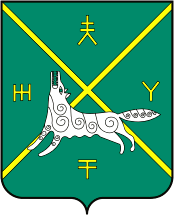 АДМИНИСТРАЦИЯ  СЕЛЬСКОГО ПОСЕЛЕНИЯ АЗЯКОВСКИЙ СЕЛЬСОВЕТ МУНИЦИПАЛЬНОГО РАЙОНА  БУРАЕВСКИЙ РАЙОН
РЕСПУБЛИКИ БАШКОРТОСТАН№ п/п (№ по приказу243 н*)Наименование информацииСтруктурное подразделение, ответственное за формирование и размещение информацииСпособ формирования информацииСрок формирования и размещения документаФормапредставления1234561(1.2)Перечень бюджетов Глава сельского поселенияформирование и представление информации для обработки и публикации на едином портале в структурированном виде с использованием государственной интегрированной информационной системы управления общественными финансами "Электронный бюджет" (далее - система "Электронный бюджет", формирование структурированной информации с использованием системы "Электронный бюджет")в течение 3 рабочих дней со дня изменения информациигипертекстовая форма, форма открытых данных, форма инфографики2(1.4)Общие сведения о публично-правовых образованиях, формирующих и исполняющих бюджетыГлава сельского поселенияформирование с использованием единого порталаподдерживается в актуальном состояниигипертекстовая форма, форма инфографики, медиа3(2.4)Муниципальные правовые акты, регулирующие бюджетные правоотношенияГлава сельского поселенияформирование с использованием единого порталав течение 5 рабочих дней со дня вступления в силу соответствующих законодательных и иных нормативных правовых актовгипертекстовая форма, форма электронного документа4(2.5)Иные законодательные, нормативные правовые акты и иные документы, регламентирующие отношения в бюджетной и налоговой сфереГлава сельского поселенияформирование с использованием единого порталав течение 5 рабочих дней со дня принятия (внесения изменений)гипертекстовая форма, форма электронного документа5(3.3)Классификация расходов, доходов, источников финансирования дефицита бюджета муниципального района Бирский район Республики Башкортостан (далее – муниципальный район)Глава сельского поселения формирование структурированной информации с использованием системы "Электронный бюджет"в течение 3 рабочих дней со дня изменения информациигипертекстовая форма, форма базы данных, форма открытых данных6(3.6)Перечень и коды главных администраторов доходов бюджета муниципального районаГлава сельского поселенияформирование структурированной информации с использованием системы "Электронный бюджет"в течение 3 рабочих дней со дня изменения информациигипертекстовая форма, форма базы данных, форма открытых данных7(3.9)Перечень кодов подвидов по видам доходов, главными администраторами которых являются органы местного самоуправления и (или) находящиеся в их ведении казенные учреждения находящиеся в их ведении казенные учрежденияГлава сельского поселенияформирование структурированной информации с использованием системы "Электронный бюджет"в течение 3 рабочих дней со дня изменения информациигипертекстовая форма, форма базы данных, форма открытых данных8(3.12)Перечень и коды главных распорядителей средств бюджета муниципального районаГлава сельского поселенияформирование структурированной информации с использованием системы "Электронный бюджет"в течение 3 рабочих дней со дня изменения информациигипертекстовая форма, форма базы данных, форма открытых данных9(3.16)Перечень и коды главных администраторов источников финансирования дефицита местного бюджетаГлава сельского поселенияформирование структурированной информации с использованием системы "Электронный бюджет"в течение 3 рабочих дней со дня изменения информации гипертекстовая форма, форма базы данных, форма открытыхданных10(4.4)План-график реализации бюджетного процесса на текущий год с указанием ответственных за выполнение мероприятий плана-графика и результатов их реализацииГлава сельского поселенияформирование структурированной информации с использованием системы "Электронный бюджет"в течение 5 рабочих дней со дня утверждения (изменения) плана - графика, реализации мероприятия плана- графикагипертекстовая форма, форма базы данных, форма открытых данных11(5.1.)Информация о правилах, порядках и сроках составления проектов бюджетов, органах, осуществляющих составление проектов бюджетов, документах, необходимых для составления проектов бюджетов, основных документах, формируемых при составлении проектов бюджетовГлава сельского поселения формирование с использованием единого порталав течение 2 рабочих дней со дня вступления в силу соответствующих законодательных и иных нормативных правовых актовгипертекстовая форма12(5.2)Планы-графики составления проектов бюджетов с указанием ответственных за выполнение мероприятий указанных планов-графиков и результатов их реализацииГлава сельского поселения формирование структурированной информации с использованием системы "Электронный бюджет"в течение 5 рабочих дней со дня утверждения (изменения) плана - графика, реализации мероприятия плана- графикагипертекстовая форма, форма базы данных, форма открытых данных13(5.3)Прогноз социально-экономического развития муниципального района и иные сведения, необходимые для составления проекта бюджетаГлава сельского поселения формирование с использованием единого порталав течение 2 рабочих дней со дня вступления в силу измененийгипертекстовая форма14(5.4)Порядок разработки и утверждения бюджетного прогноза на долгосрочный периодГлава сельского поселения формирование с использованием единого порталав течение 2 рабочих дней со дня вступления в силу соответствующих законодательных и иных нормативных правовых актовгипертекстовая форма15(5.5)Проект бюджетного прогноза, бюджетный прогноз, изменения в бюджетный прогноз муниципального района на долгосрочный периодГлава сельского поселения формирование структурированной информации с использованием системы "Электронный бюджет"в течение 5 рабочих дней со дня внесения в законодательный орган или утверждениягипертекстовая форма, форма базы данных, форма открытых данных16(5.6)Прогноз социально-экономического развития муниципального района на долгосрочный периодГлава сельского поселения формирование структурированной информации с использованием системы "Электронный бюджет"в течение 5 рабочих дней со дня одобрениягипертекстовая форма, форма базы данных, форма открытых данных17(5.12)Информация о порядках формирования и использования бюджетных ассигнований муниципального дорожного фондаГлава сельского поселения формирование с использованием единого порталав течение 2 рабочих дней со дня утверждения, изменениягипертекстовая форма18(5.14)Информация о структуре и содержании Решения о бюджете муниципального районаГлава сельского поселения формирование с использованием единого порталав течение 2 рабочих дней со дня утверждения, изменениягипертекстовая форма19(5.15)Информация о порядке рассмотрения и утверждения Решения о бюджете муниципального районаГлава сельского поселения формирование с использованием единого порталав течение 2 рабочих дней со дня утверждения, изменениягипертекстовая форма20(5.16)Информация о документах и материалах, представляемых в Совет одновременно с проектом Решения о бюджете муниципального районаГлава сельского поселения формирование с использованием единого порталав течение 2 рабочих дней со дня утверждения, изменениягипертекстовая форма21(5.17)Проект Решения о бюджете муниципального района, Решение о бюджете муниципального района, Решение о внесении изменений в Решение о бюджете муниципального районаГлава сельского поселения формирование структурированной информации с использованием системы "Электронный бюджет"одновременно с размещением на общественное обсуждение, направлением в законодательный (представительный) орган, в течение 3 рабочих дней со дня принятиягипертекстовая форма, форма базы данных, форма открытых данных22(5.18)Документы и материалы, представляемые в Совет одновременно с проектом Решения о бюджетеГлава сельского поселения формирование структурированной информации с использованием системы "Электронный бюджет"одновременно с размещением на общественное обсуждение, направлением в законодательный (представительный) орган, в течение 3 рабочих дней со дня принятиягипертекстовая форма, форма базы данных, форма открытых данных23(5.21)Информация о порядке исполнения бюджета муниципального района по расходам, источникам финансирования дефицита бюджетаГлава сельского поселения формирование с использованием единого порталав течение 2 рабочих дней со дня вступления в силу соответствующих законодательных и иных нормативных правовых актовформа инфографики, гипертекстовая форма24(5.22)Информация об основах кассового обслуживания исполнения бюджетовГлава сельского поселенияформирование с использованием единого порталав течение 2 рабочих дней со дня вступления в силу соответствующих законодательных и иных нормативных правовых актовформа инфографики, гипертекстовая форма25(5.23)Общая информация об органах, обеспечивающих и организующих исполнение бюджетовГлава сельского поселенияформирование с использованием единого порталав течение 2 рабочих дней со дня вступления в силу соответствующих законодательных и иных нормативных правовых актовформа инфографики, гипертекстовая форма26(5.24)Сведения о руководителях органов, обеспечивающих и организующих исполнение бюджетов, биографии и фотографии указанных руководителей Глава сельского поселенияформирование с использованием единого порталав течение 2 рабочих дней со дня вступления в силу измененийгипертекстовая форма, форма инфографики27(5.25)Общая информация о качестве финансового менеджмента, осуществляемого главными администраторами средств местного бюджетаГлава сельского поселенияформирование с использованием единого порталав течение 1 рабочего дня со дня изменения информацииформа инфографики, гипертекстовая форма28(5.27)Результаты мониторинга оценки качества финансового менеджмента, осуществляемого главными администраторами средств бюджетаГлава сельского поселенияформирование структурированной информации с использованием системы "Электронный бюджет"ежеквартально, не позднее 15 рабочего дня следующего за отчетным кварталом месяцагипертекстовая форма, форма базы данных, форма открытых данных29(5.28)Информация о порядке формирования и ведения сводной бюджетной росписи, бюджетной росписи, бюджетной сметы казенных учреждений, плана финансовохозяйственной деятельности бюджетных и автономных учрежденийГлава сельского поселения формирование с использованием единого порталав течение 2 рабочих дней со дня вступления в силу соответствующих законодательных и иных нормативных правовых актовгипертекстовая форма, форма инфографики30(5.29)Информация о порядке формирования муниципальных заданий на оказание муниципальных услуг и выполнение работГлава сельского поселения формирование с использованием единого порталав течение 2 рабочих дней со дня вступления в силу соответствующих законодательных и иных нормативных правовых актовгипертекстовая форма, форма инфографики31(5.30)Информация о порядке составления и ведения кассового плана бюджета муниципального районаГлава сельского поселенияформирование с использованием единого порталав течение 2 рабочих дней со дня вступления в силу соответствующих законодательных и иных нормативных правовых актовгипертекстовая форма, форма инфографики	32(5.34)Сводная бюджетная роспись бюджета муниципального районаГлава сельского поселения формирование структурированной информации с использованием системы "Электронный бюджет"в течение 1 рабочего дня со дня формирования (изменения)гипертекстовая форма, форма базы данных, форма открытых данных33(5.35)Кассовый план исполнения бюджета муниципального районаГлава сельского поселенияформирование структурированной информации с использованием системы "Электронный бюджет"ежемесячно, не позднее 10 рабочего дня месяца, следующего за отчетнымгипертекстовая форма, форма базы данных, форма открытых данных34(5.36)Статистика исполнения судебных актов по обращению взыскания на средства бюджета муниципального районаГлава сельского поселенияформирование структурированной информации с использованием системы "Электронный бюджет"ежемесячно, не позднее 10 рабочего дня месяца, следующего за отчетнымгипертекстовая форма, форма базы данных, форма открытых данных35(5.37)Статистика исполнения решений налоговых органов о взыскании налога, сбора, пеней и штрафов, предусматривающих взыскания на средства бюджета муниципального районаГлава сельского поселенияформирование структурированной информации с использованием системы "Электронный бюджет"ежемесячно, не позднее 10 рабочего дня месяца, следующего за отчетнымгипертекстовая форма, форма базы данных, форма открытых данных36(6.6)Информация о детализации финансовой отчетностиГлава сельского поселенияформирование с использованием единого порталав течение 2 рабочих дней со дня утвержденияформа инфографики, гипертекстовая форма37(6.7)Сроки представления бюджетной отчетностиГлава сельского поселенияформирование структурированной информации с использованием системы "Электронный бюджет"в течение 2 рабочих дней со дня утверждениягипертекстовая форма, форма базы данных, форма открытых данных38(6.10)Сводная бюджетная отчетность главных администраторов средств бюджета, бюджетная отчетность, отчет об исполнении бюджета, сводная бухгалтерская отчетность бюджетных и автономных учреждений муниципального районаГлава сельского поселенияформирование структурированной информации с использованием системы "Электронный бюджет"в течение 3 рабочих дней со дня истечения срока представления информациигипертекстовая форма, форма базы данных форма открытых данных39(6.11)Решение об исполнении бюджета муниципального районаГлава сельского поселенияформирование структурированной информации с использованием системы "Электронный бюджет"в течение 3 рабочих дней со дня принятиягипертекстовая форма, форма базы данных, форма открытых данных40(6.12)Информация о порядке и сроках составления, внешней проверки, рассмотрения и утверждения бюджетной отчетности бюджета муниципального района, органы, осуществляющие проведение внешней проверки Глава сельского поселения формирование с использованием единого порталав течение 2 рабочих дней со дня вступления в силу измененийгипертекстовая форма, форма инфографики41(6.13)Информация о планах и результатах внешних проверок бюджетной отчетностиГлава сельского поселенияформирование с использованием единого порталав течение 2 рабочих дней со дня подписаниягипертекстовая форма, форма инфографики42(6.14)Заключение органа внешнего муниципального контроля на отчет об исполнении бюджетаГлава сельского поселенияформирование с использованием единого порталав течение 2 рабочих дней со дня подписаниягипертекстовая форма, форма инфографики43(7.5)Правила и порядки финансового обеспечения муниципальных учреждений Глава сельского поселенияформирование с использованием единого порталав течение 2 рабочих дней со дня установлениягипертекстовая форма, форма инфографики44(7.13)Информация о порядках финансового обеспечения осуществления закупок товаров, работ, услуг для обеспечения муниципальных нуждГлава сельского поселенияформирование с использованием единого порталав течение 5 рабочих дней со дня принятия (внесения изменений)гипертекстовая форма, форма инфографики45(7.14)Информация о порядках осуществления бюджетных инвестиций и предоставления субсидий на осуществление капитальных вложений в объекты муниципальной собственности, предоставления бюджетных инвестиций юридическим лицам, не являющимся муниципальными учреждениями и муниципальными унитарными предприятиямиГлава сельского поселенияформирование с использованием единого порталав течение 5 рабочих дней со дня принятия (внесения изменений)гипертекстовая форма, форма инфографики46(7.15)Объем расходов на осуществление бюджетных инвестиций и предоставление субсидий на осуществление капитальных вложений в объекты муниципальной собственности, бюджетных инвестиций юридическим лицам, не являющимся муниципальными учреждениями и муниципальными унитарными предприятиямиГлава сельского поселенияформирование структурированной информации с использованием системы "Электронный бюджет"в течение 1 рабочего дня со дня формирования (изменения) информациигипертекстовая форма, форма базы данных, форма открытых данных47(7.16)Информация о кассовом исполнении по расходам на осуществление бюджетных инвестиций и предоставление субсидий на осуществление капитальных вложений в объекты муниципальной собственности, бюджетных инвестиций юридическим лицам, не являющимся муниципальными учреждениями и муниципальными унитарными предприятиямиГлава сельского поселенияформирование структурированной информации с использованием системы "Электронный бюджет"Ежедневногипертекстовая форма, форма базы данных, форма открытых данных48(7.17)Формы и условия предоставления межбюджетных трансфертов бюджетам Глава сельского поселенияформирование с использованием единого порталав течение 5 рабочих дней со дня принятия(внесения изменений)гипертекстовая форма, форма инфографики49(7.18)Перечень и объем предоставленных межбюджетных трансфертов бюджетамГлава сельского поселенияформирование структурированной информации с использованием системы "Электронный бюджет"Ежедневногипертекстовая форма, форма базы данных, форма открытых данных50(7.20)Информация о кассовом исполнении по расходам на предоставление межбюджетных трансфертов из бюджета муниципального районаГлава сельского поселенияформирование структурированной информации с использованием системы "Электронный бюджет"Ежедневногипертекстовая форма, форма базы данных, форма открытых данных51(7.22)Порядок использования бюджетных ассигнований резервного фонда администрации муниципального районаГлава сельского поселенияформирование с использованием единого порталав течение 5 рабочих дней со дня принятия (внесения изменений)гипертекстовая форма, форма инфографики52(7.24)Перечень публичных и публичных нормативных обязательств бюджета муниципального районаГлава сельского поселенияформирование структурированной информации с использованием системы "Электронный бюджет"в течение 5 рабочих дней со дня принятия (внесения изменений)гипертекстовая форма, форма базы данных, форма открытых данных54(8.2)Информация о видах доходов бюджета, нормативах отчислений доходов в бюджетГлава сельского поселенияформирование с использованием единого порталав течение 2 рабочих дней со дня вступления в силу соответствующих законодательных и иных нормативных правовых актовгипертекстовая форма, форма инфографики55(8.7)Реестры источников доходов бюджета муниципального районаГлава сельского поселенияформирование структурированной информации с использованием системы "Электронный бюджет"в течение 1 рабочего дня со дня формирования (изменения) информациигипертекстовая форма, форма базы данных, форма открытых данных56(8.9)Прогноз доходов бюджета муниципального районаГлава сельского поселенияформирование структурированной информации с использованием системы "Электронный бюджет"в течение 1 рабочего дня со дня формирования (изменения) информациигипертекстовая форма, форма базы данных, форма открытых данных57(9.5)Общая информация о составе программы муниципальных внешних заимствований муниципального района и программы муниципальных внутренних заимствований муниципального районаГлава сельского поселенияформирование с использованием единого порталав течение 5 рабочих дней со дня принятия (внесения изменений)форма электронного документа, форма инфографики58(9.6)Понятие муниципальных гарантий, общая информация о составе программ муниципальных гарантийГлава сельского поселенияформирование с использованием единого порталав течение 5 рабочих дней со дня принятия (внесения изменений)форма электронного документа, форма инфографики, гипертекстовая форма59(9.13)Программа муниципальных внутренних заимствований муниципального районаГлава сельского поселенияформирование структурированной информации с использованием системы "Электронный бюджет"в течение 1 рабочего дня со дня утверждения (изменения)форма электронного документа, форма открытых данных60(9.15)Программа муниципальных гарантий Республики БашкортостанГлава сельского поселенияформирование структурированной информации с использованием системы "Электронный бюджет"в течение 1 рабочего дня со дня утверждения (изменения)форма электронного документа, форма открытых данных61(9.17)Особенности эмиссии муниципальных ценных бумагГлава сельского поселенияформирование структурированной информации с использованием системы "Электронный бюджет"в течение 5 рабочих дней со дня утверждения (изменения)форма электронного документа, форма открытых данных62(9.18)Отчет об итогах эмиссии муниципальных ценных бумагГлава сельского поселенияформирование структурированной информации с использованием системы "Электронный бюджет"в течение 5 рабочих дней со дня государственной регистрации или принятия соответствующего актаформа электронного документа, форма открытых данных63(10.3)Порядок осуществления полномочий органами внешнего и внутреннего муниципального финансового контроля по внешнему и внутреннему муниципальному финансовому контролюГлава сельского поселенияформирование с использованием единого порталав течение 2 рабочих дней со дня установлениягипертекстовая форма64(10.6)Порядок исполнения решения о применении бюджетных мер принужденияГлава сельского поселенияформирование с использованием единого порталав течение 2 рабочих дней со дня установлениягипертекстовая форма65(12.1)Информация о текущих событиях в сфере управления муниципальными финансами муниципального района (новостная информация)Глава сельского поселенияформирование с использованием единого порталав течение 3 часов с момента событиягипертекстовая форма66(15.1)Иная информация, размещение которой на едином портале бюджетной системы Российской Федерации предусмотрено законодательными актами Российской Федерации, нормативными правовыми актами Президента Российской Федерации, Правительства Российской Федерации и Министерства финансов Российской ФедерацииГлава сельского поселенияв сроки, установленные законодательными и иными нормативными правовыми актами